高知県外国人生活相談センター（ココフォーレ）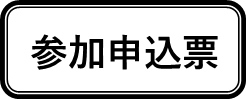 出張相談会2023年9月9日（土）四万十市役所3階303、304会議室(高知県四万十市中村大橋通4－10）	※いずれの相談も、予約をいただいた方は、相談内容を確認し後日時間帯等のご連絡を差し上げます。  原則、先着順とさせていただきます。また、ご相談の内容によっては、他機関をご紹介させていただく場合があります。＜個人の方＞＜事業所、団体等の方＞■当日は、市役所の駐車場をご利用いただけます。尚、駐車場内での事故・盗難等につきましては責任を負いかねますのでご了承ください。■新型コロナウイルス感染防止対策として、手指の消毒及び相談時のマスクの着用にご協力下さい。ご記入いただいた情報は適切に管理し今回の相談会開催のみに使用し第３者に提供することはありませんご希望の相談内容に(〇)をしてください。両方でも構いません。（　　）在留資格に関する相談－お申込みが必要　　　　　　　　　　　　　　　　　　　　　　【申込み締切日：９月5日(火)】（　　）外国人のための生活相談－予約希望者のみご記入ください。ご希望の相談内容に(〇)をしてください。両方でも構いません。（　　）在留資格に関する相談－お申込みが必要　　　　　　　　　　　　　　　　　　　　　　【申込み締切日：９月5日(火)】（　　）外国人のための生活相談－予約希望者のみご記入ください。ご希望の相談内容に(〇)をしてください。両方でも構いません。（　　）在留資格に関する相談－お申込みが必要　　　　　　　　　　　　　　　　　　　　　　【申込み締切日：９月5日(火)】（　　）外国人のための生活相談－予約希望者のみご記入ください。当日ご相談されたい内容についてご記入をお願いします。ご希望の相談時間帯に〇を記入してください。ご希望の相談時間帯に〇を記入してください。10:00～10:4010:50～11:3011:40～12:2013:20～14:0014:10～14:5015:00～15:40いずれの時間帯でも可名　前住　所在留資格※日本人の方は記入不要言　葉希望する言語に(〇)をつけてください・日本語　　　　　　・English  　 　　　・その他（　　　　　　　　　　　）※多言語でのご相談の際は、電話通訳サービス等を使用して対応する場合があります。・日本語　　　　　　・English  　 　　　・その他（　　　　　　　　　　　）※多言語でのご相談の際は、電話通訳サービス等を使用して対応する場合があります。電話・メールアドレスtel:mail:事業所名等業　種事業所所在地相談者氏名電話・メールアドレスtel:mail: